AUTUMN  CONCERTSaturday 25th November at 7.30pmat St. James’ Church Nunburnholme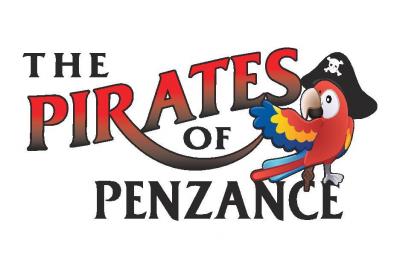 The Celebration Singers Perform the music of Gilbert and Sullivan’s comic operetta 